.Curriculum Vitae
Srinivas 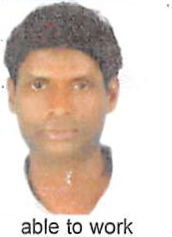 Forklift Operator
Key Strength:Hard working, excellent communication skills and highly productive in a very organized manner and
on own initiatives & shoulders additional responsibilities as required by the management.Employment Synopsis:2003 to Jan 2019	Forklift & Reach truck machine Operator-Dubai
1999 to 2002	Forklift and Tractor Operator- IndiaRoles and Responsibilities:
Forklift Operator and Tractor DiverUtilized plane to set up machine Operations*Stocking finished goods on the rack with safely manner*Loading and unloading material from vehicle
Fumigation product and arranging Material as per loading scheduleReceiving packing material and stoking in warehouse and issue to packing as per supervisor instruction
Sort pack warp tie and label products as per company producers
Moving goods packed on the pallets and storage in designated area
Following inventory control instruction
Always follow the company rules and aware fully PPE.Pick stock during high -volume operational times of satisfy customer orderDuring the work if any machine’s parts damaged informed to supervisor and maintenance.Unload materials and merchandise from incoming vehicles and stack them to assigned places
Locate and move stock of products to pallets or crates for storage or shipment •Identify damages and report shortages or quality deficiencies •Transport raw materials to production workstations •Inspect machinery to determine the need for repairs and guarantee safety by performing regular
maintenance •Keep updated records of inventory and activity logs •Comply with company policies and legal guidelines •Help maintain a safe and orderly environment of the facilities Requirements •Proven experience as forklift operator •Attention to detail and familiarity with industrial equipment •Excellent physical condition and coordination •Curriculum VitaeSrinivas Forklift OperatorQualification / Knowledge and skill+2 PassedPersonal Details:Date of Birth:	25/06/1972Marital Status - Married Visa Status:Visit VisaEmail ID:	srinivas-395233@2freemail.com  Declaration:I hereby confirm that the information written above is correct and documentation proofs can be submitted in case required.Date:Srinivas - Forklift OperatorOpenness. Collaboration. Mutual Dependency, Sustainable profitable Growth. Professional Delivery. Innovation